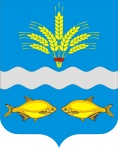 РОСТОВСКАЯ ОБЛАСТЬ НЕКЛИНОВСКИЙРАЙОНМУНИЦИПАЛЬНОЕ ОБРАЗОВАНИЕ«СИНЯВСКОЕ СЕЛЬСКОЕ ПОСЕЛЕНИЕ»СОБРАНИЕ ДЕПУТАТОВ СИНЯВСКОГО СЕЛЬСКОГО ПОСЕЛЕНИЯРЕШЕНИЕ« 10     »    мая           2018 г.                                                                            №104	с. Синявское«О внесении изменений в Решение Собрания депутатов Синявского сельского поселения от 23.07.2012г.№ 155 «Об утверждении порядка сбора  и вывоза  отходов на территории  Синявского сельского поселения»В соответствии со статьями 14 и 35 Федерального закона от 06.10.2003 года № 131-ФЗ «Об общих принципах организации местного самоуправления в Российской Федерации», руководствуясь Уставом муниципального образования «Синявское сельское поселение», Собрание депутатов Синявского сельского поселенияРЕШИЛО:1. Внести  в Решение Собрания депутатов Синявского сельского поселения от 23.07.2012г.№ 155 «Об утверждении порядка сбора  и вывоза  отходов на территории  Синявского сельского поселения» следующие изменения:1.1. в статье 4:а) пункт 4.3. изложить в следующей редакции: «Организация  деятельности  по сбору (в том числе раздельному сбору) и транспортировке твердых коммунальных отходов возлагаются на администрацию Синявского сельского поселения».б) пункт 4.3. исключить;1.2.  исключить статьи: 6, 7 и  9.2. Настоящее решение подлежит официальному опубликованию (обнародованию) и размещению на официальном сайте Синявского сельского поселения в информационно-телекоммуникационной сети «Интернет».3. Настоящее решение вступает в силу со дня его официального опубликования (обнародования).Председатель Собрания депутатов-Глава Синявского сельского поселения	Зубков В.А.с. Синявское10 мая 2018 года№ 104